+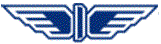 “БДЖ – ПЪТНИЧЕСКИ ПРЕВОЗИ” ЕООД      ЦЕНТЪР ЗА ПРОФЕСИОНАЛНО ОБУЧЕНИЕбул. “Стефансон ” № 1, София 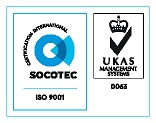 тел. 0884 706044			cpo@bdz.bg ДО ДИРЕКТОРАНА ПОДЕЛЕНИЕ „ЦПО“ГР. СОФИЯ ЗАЯВЛЕНИЕот ..............................................................................................................................................(име, презиме, фамилия)с настоящ адрес: гр./с. ............................................... ул. ........................................ № .........тел. ......................................, GSM: ......................................., e-mail: ……………………… ЕГН ................................................, роден/а в гр./с. .......................................................................................община ....................................................................., област............................................................................УВАЖАЕМИ ГОСПОДИН ДИРЕКТОР,Моля да бъда включен/а/ в курс за .....................................................................................................                                                                                             (наименование  на  курса)Имам завършено ........................................................................................................................ образование.Притежавам професионална квалификация: ........................................................................                                                                                                                                 (ако има такава)Работил съм в системата на БДЖ: ……………….                                                                                                    (да/не)Имам трудов стаж в системата на БДЖ: ........................................................................................................                                                                                          (в кое поделение, длъжност, която е заемана) В момента работя/не работя                     (моля, зачертайте вярното)Декларирам съгласието си Център за професионално обучение към „БДЖ-ПП“ ЕООД:да събира, съхранява и обработва моите лични данни съгласно Закона за защита на личните данни;да ги използва за целите на провеждане на професионално обучение, като ги събира, обработва и съхранява в електронен или писмен вид.                                                                                                                                           Декларатор: ...........................................                                                                                                                                                                     (подпис)С уважение: ..................................                                                     	      Дата: .................................                                 (подпис)			 							      гр. София